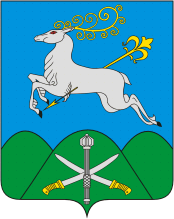 АДМИНИСТРАЦИЯ МУНИЦИПАЛЬНОГО ОБРАЗОВАНИЯКАВКАЗСКИЙ РАЙОНПОСТАНОВЛЕНИЕот 25.04.2022   					                                     № 614О внесении изменений в постановление администрации муниципального образования Кавказский район от 23 декабря 2021 года № 1909«Об утверждении муниципальной программы  муниципального образования Кавказский район «Муниципальная политика и развитиегражданского общества»        В соответствии со статьей 179 Бюджетного кодекса Российской Федерации и Порядком принятия решения о разработке, формировании, реализации и оценки эффективности реализации муниципальных программ, утвержденным постановлением администрации муниципального образования Кавказский район от 11 июля 2014 г. № 1166 «Об утверждении Порядка принятия, решения о разработке, формирования, реализации и оценки эффективности реализации муниципальных программ муниципального образования Кавказский район» п о с т а н о в л я ю:	1. Внести изменения в приложение к постановлению администрации муниципального образования Кавказский район от 23 декабря 2021 г. № 1909 «Об утверждении муниципальной программы муниципального образования Кавказский район «Муниципальная политика и развитие гражданского общества» изменения согласно приложению к настоящему постановлению.	2. Отделу информационной политики администрации муниципального образования Кавказский район (Винокурова И.В.) обеспечить размещение настоящего постановления на официальном сайте администрации муниципального образования Кавказский район в информационно-телекоммуникационной сети «Интернет».	3. Постановление вступает в силу со дня его подписания.Глава муниципального образования Кавказский район					                               В.Н.ОчкаласовПриложение к постановлению администрации муниципального образования Кавказский районот 25.04.2022 № 614ИЗМЕНЕНИЯ,вносимые в приложение к постановлению администрации муниципального образования Кавказский район от 23 декабря 2021 года           № 1909 «Об утверждении муниципальной программы  муниципального образования Кавказский район «Муниципальная политика и развитие гражданского общества»1. Приложение 1 к муниципальной программе «Муниципальная политика и развитие гражданского общества» муниципального образования Кавказский район изложить в новой редакции согласно приложению 1                     к настоящим изменениям.2. Приложение 1 к подпрограмме «Развитие муниципальной службы в муниципальном образовании Кавказский район» изложить согласно приложению 2 к настоящим изменениям.Заместитель главы муниципальногообразования Кавказский район                                                                О.М. ЛяховПриложение 1к изменениям, утвержденным постановлениемадминистрации муниципального образования Кавказский районот 25.04.2022№ 614«Приложение 1к муниципальной программе«Муниципальная политика иразвитие гражданского общества» муниципального образования Кавказский районот 23.12.2021 г. № 1909 (в редакции постановления администрациимуниципального образования Кавказский район)от 25.04.2022№ 614Цели, задачи и целевые показатели муниципальной программы муниципального образования Кавказский район «Муниципальная политика и развитие гражданского общества»Заместитель главы муниципальногообразования Кавказский район                                                                                                                                         О.М. ЛяховЦели, задачи, и целевые показателиподпрограммы «Развитие муниципальной службы в муниципальном образовании Кавказский район»*статус «3» - целевой показатель  рассчитывается на основании данных, предоставляемых участниками подпрограммы координатору подпрограммы Начальник правового отдела                                	                  М.В. Соколенко№ п/пНаименование целевого показателяЕдиница измеренияСтатус*Значение показателей Значение показателей Значение показателей Значение показателей Значение показателей Значение показателей Значение показателей Значение показателей Значение показателей Значение показателей Значение показателей № п/пНаименование целевого показателяЕдиница измеренияСтатус*2022 год2022 год2022 год2022 год2022 год2023 год2023 год2023 год2024 год2024 год2024 год1234555556667771Муниципальная программа «Муниципальная политика и развитие гражданского общества»Муниципальная программа «Муниципальная политика и развитие гражданского общества»Муниципальная программа «Муниципальная политика и развитие гражданского общества»Муниципальная программа «Муниципальная политика и развитие гражданского общества»Муниципальная программа «Муниципальная политика и развитие гражданского общества»Муниципальная программа «Муниципальная политика и развитие гражданского общества»Муниципальная программа «Муниципальная политика и развитие гражданского общества»Муниципальная программа «Муниципальная политика и развитие гражданского общества»Муниципальная программа «Муниципальная политика и развитие гражданского общества»Муниципальная программа «Муниципальная политика и развитие гражданского общества»Муниципальная программа «Муниципальная политика и развитие гражданского общества»Муниципальная программа «Муниципальная политика и развитие гражданского общества»Муниципальная программа «Муниципальная политика и развитие гражданского общества»Муниципальная программа «Муниципальная политика и развитие гражданского общества»1.1Цель муниципальной программы:совершенствование муниципальной политики и развитие гражданского общества в муниципальном образовании Кавказский районЦель муниципальной программы:совершенствование муниципальной политики и развитие гражданского общества в муниципальном образовании Кавказский районЦель муниципальной программы:совершенствование муниципальной политики и развитие гражданского общества в муниципальном образовании Кавказский районЦель муниципальной программы:совершенствование муниципальной политики и развитие гражданского общества в муниципальном образовании Кавказский районЦель муниципальной программы:совершенствование муниципальной политики и развитие гражданского общества в муниципальном образовании Кавказский районЦель муниципальной программы:совершенствование муниципальной политики и развитие гражданского общества в муниципальном образовании Кавказский районЦель муниципальной программы:совершенствование муниципальной политики и развитие гражданского общества в муниципальном образовании Кавказский районЦель муниципальной программы:совершенствование муниципальной политики и развитие гражданского общества в муниципальном образовании Кавказский районЦель муниципальной программы:совершенствование муниципальной политики и развитие гражданского общества в муниципальном образовании Кавказский районЦель муниципальной программы:совершенствование муниципальной политики и развитие гражданского общества в муниципальном образовании Кавказский районЦель муниципальной программы:совершенствование муниципальной политики и развитие гражданского общества в муниципальном образовании Кавказский районЦель муниципальной программы:совершенствование муниципальной политики и развитие гражданского общества в муниципальном образовании Кавказский районЦель муниципальной программы:совершенствование муниципальной политики и развитие гражданского общества в муниципальном образовании Кавказский районЦель муниципальной программы:совершенствование муниципальной политики и развитие гражданского общества в муниципальном образовании Кавказский район1.1.1Задача муниципальной программы: сохранение атмосферы взаимного уважения к национальным и конфессиональным традициям и обычаям народов, проживающих на территории Кавказского района, формирование позитивного имиджа Кавказского района как территории, комфортной для проживания представителей различных национальностейЗадача муниципальной программы: сохранение атмосферы взаимного уважения к национальным и конфессиональным традициям и обычаям народов, проживающих на территории Кавказского района, формирование позитивного имиджа Кавказского района как территории, комфортной для проживания представителей различных национальностейЗадача муниципальной программы: сохранение атмосферы взаимного уважения к национальным и конфессиональным традициям и обычаям народов, проживающих на территории Кавказского района, формирование позитивного имиджа Кавказского района как территории, комфортной для проживания представителей различных национальностейЗадача муниципальной программы: сохранение атмосферы взаимного уважения к национальным и конфессиональным традициям и обычаям народов, проживающих на территории Кавказского района, формирование позитивного имиджа Кавказского района как территории, комфортной для проживания представителей различных национальностейЗадача муниципальной программы: сохранение атмосферы взаимного уважения к национальным и конфессиональным традициям и обычаям народов, проживающих на территории Кавказского района, формирование позитивного имиджа Кавказского района как территории, комфортной для проживания представителей различных национальностейЗадача муниципальной программы: сохранение атмосферы взаимного уважения к национальным и конфессиональным традициям и обычаям народов, проживающих на территории Кавказского района, формирование позитивного имиджа Кавказского района как территории, комфортной для проживания представителей различных национальностейЗадача муниципальной программы: сохранение атмосферы взаимного уважения к национальным и конфессиональным традициям и обычаям народов, проживающих на территории Кавказского района, формирование позитивного имиджа Кавказского района как территории, комфортной для проживания представителей различных национальностейЗадача муниципальной программы: сохранение атмосферы взаимного уважения к национальным и конфессиональным традициям и обычаям народов, проживающих на территории Кавказского района, формирование позитивного имиджа Кавказского района как территории, комфортной для проживания представителей различных национальностейЗадача муниципальной программы: сохранение атмосферы взаимного уважения к национальным и конфессиональным традициям и обычаям народов, проживающих на территории Кавказского района, формирование позитивного имиджа Кавказского района как территории, комфортной для проживания представителей различных национальностейЗадача муниципальной программы: сохранение атмосферы взаимного уважения к национальным и конфессиональным традициям и обычаям народов, проживающих на территории Кавказского района, формирование позитивного имиджа Кавказского района как территории, комфортной для проживания представителей различных национальностейЗадача муниципальной программы: сохранение атмосферы взаимного уважения к национальным и конфессиональным традициям и обычаям народов, проживающих на территории Кавказского района, формирование позитивного имиджа Кавказского района как территории, комфортной для проживания представителей различных национальностейЗадача муниципальной программы: сохранение атмосферы взаимного уважения к национальным и конфессиональным традициям и обычаям народов, проживающих на территории Кавказского района, формирование позитивного имиджа Кавказского района как территории, комфортной для проживания представителей различных национальностейЗадача муниципальной программы: сохранение атмосферы взаимного уважения к национальным и конфессиональным традициям и обычаям народов, проживающих на территории Кавказского района, формирование позитивного имиджа Кавказского района как территории, комфортной для проживания представителей различных национальностейЗадача муниципальной программы: сохранение атмосферы взаимного уважения к национальным и конфессиональным традициям и обычаям народов, проживающих на территории Кавказского района, формирование позитивного имиджа Кавказского района как территории, комфортной для проживания представителей различных национальностейЦелевой показатель:Целевой показатель:Целевой показатель:Целевой показатель:Целевой показатель:Целевой показатель:Целевой показатель:Целевой показатель:Целевой показатель:Целевой показатель:Целевой показатель:Целевой показатель:Целевой показатель:Целевой показатель:1.1.1.1Количество реализованных социально значимых тематических мероприятий по вопросам развития национальных культур, духовного единства и межэтнического согласияед.33111111111.1.2Задача муниципальной программы:оптимизация системы противодействия коррупции в целях совершенствования системы эффективного управления в муниципальном образовании Кавказский районЗадача муниципальной программы:оптимизация системы противодействия коррупции в целях совершенствования системы эффективного управления в муниципальном образовании Кавказский районЗадача муниципальной программы:оптимизация системы противодействия коррупции в целях совершенствования системы эффективного управления в муниципальном образовании Кавказский районЗадача муниципальной программы:оптимизация системы противодействия коррупции в целях совершенствования системы эффективного управления в муниципальном образовании Кавказский районЗадача муниципальной программы:оптимизация системы противодействия коррупции в целях совершенствования системы эффективного управления в муниципальном образовании Кавказский районЗадача муниципальной программы:оптимизация системы противодействия коррупции в целях совершенствования системы эффективного управления в муниципальном образовании Кавказский районЗадача муниципальной программы:оптимизация системы противодействия коррупции в целях совершенствования системы эффективного управления в муниципальном образовании Кавказский районЗадача муниципальной программы:оптимизация системы противодействия коррупции в целях совершенствования системы эффективного управления в муниципальном образовании Кавказский районЗадача муниципальной программы:оптимизация системы противодействия коррупции в целях совершенствования системы эффективного управления в муниципальном образовании Кавказский районЗадача муниципальной программы:оптимизация системы противодействия коррупции в целях совершенствования системы эффективного управления в муниципальном образовании Кавказский районЗадача муниципальной программы:оптимизация системы противодействия коррупции в целях совершенствования системы эффективного управления в муниципальном образовании Кавказский районЗадача муниципальной программы:оптимизация системы противодействия коррупции в целях совершенствования системы эффективного управления в муниципальном образовании Кавказский районЗадача муниципальной программы:оптимизация системы противодействия коррупции в целях совершенствования системы эффективного управления в муниципальном образовании Кавказский районЗадача муниципальной программы:оптимизация системы противодействия коррупции в целях совершенствования системы эффективного управления в муниципальном образовании Кавказский районЦелевой показатель:Целевой показатель:Целевой показатель:Целевой показатель:Целевой показатель:Целевой показатель:Целевой показатель:Целевой показатель:Целевой показатель:Целевой показатель:Целевой показатель:Целевой показатель:Целевой показатель:Целевой показатель:1.1.1.2Степень доверия к органам местного самоуправления муниципального образования Кавказский район со стороны населения %3380,080,080,580,580,580,580,580,51.1.3Задача муниципальной программы: внедрение и развитие инструментов инициативного бюджетирования на территории муниципального образования Кавказский районЗадача муниципальной программы: внедрение и развитие инструментов инициативного бюджетирования на территории муниципального образования Кавказский районЗадача муниципальной программы: внедрение и развитие инструментов инициативного бюджетирования на территории муниципального образования Кавказский районЗадача муниципальной программы: внедрение и развитие инструментов инициативного бюджетирования на территории муниципального образования Кавказский районЗадача муниципальной программы: внедрение и развитие инструментов инициативного бюджетирования на территории муниципального образования Кавказский районЗадача муниципальной программы: внедрение и развитие инструментов инициативного бюджетирования на территории муниципального образования Кавказский районЗадача муниципальной программы: внедрение и развитие инструментов инициативного бюджетирования на территории муниципального образования Кавказский районЗадача муниципальной программы: внедрение и развитие инструментов инициативного бюджетирования на территории муниципального образования Кавказский районЗадача муниципальной программы: внедрение и развитие инструментов инициативного бюджетирования на территории муниципального образования Кавказский районЗадача муниципальной программы: внедрение и развитие инструментов инициативного бюджетирования на территории муниципального образования Кавказский районЗадача муниципальной программы: внедрение и развитие инструментов инициативного бюджетирования на территории муниципального образования Кавказский районЗадача муниципальной программы: внедрение и развитие инструментов инициативного бюджетирования на территории муниципального образования Кавказский районЗадача муниципальной программы: внедрение и развитие инструментов инициативного бюджетирования на территории муниципального образования Кавказский районЗадача муниципальной программы: внедрение и развитие инструментов инициативного бюджетирования на территории муниципального образования Кавказский районЦелевой показатель:1.1.3.1Доля граждан в возрасте от 18 лет, проживающих в муниципальном образовании Кавказский район (его части), принявших участие в реализации общественно полезных программ, общественных объединений от общего числа жителей муниципального образования Кавказский район (его части)%33000000001.1.4Задача муниципальной программы: содействие развитию муниципального управления и муниципальной службы в муниципальном образовании Кавказский районЗадача муниципальной программы: содействие развитию муниципального управления и муниципальной службы в муниципальном образовании Кавказский районЗадача муниципальной программы: содействие развитию муниципального управления и муниципальной службы в муниципальном образовании Кавказский районЗадача муниципальной программы: содействие развитию муниципального управления и муниципальной службы в муниципальном образовании Кавказский районЗадача муниципальной программы: содействие развитию муниципального управления и муниципальной службы в муниципальном образовании Кавказский районЗадача муниципальной программы: содействие развитию муниципального управления и муниципальной службы в муниципальном образовании Кавказский районЗадача муниципальной программы: содействие развитию муниципального управления и муниципальной службы в муниципальном образовании Кавказский районЗадача муниципальной программы: содействие развитию муниципального управления и муниципальной службы в муниципальном образовании Кавказский районЗадача муниципальной программы: содействие развитию муниципального управления и муниципальной службы в муниципальном образовании Кавказский районЗадача муниципальной программы: содействие развитию муниципального управления и муниципальной службы в муниципальном образовании Кавказский районЗадача муниципальной программы: содействие развитию муниципального управления и муниципальной службы в муниципальном образовании Кавказский районЗадача муниципальной программы: содействие развитию муниципального управления и муниципальной службы в муниципальном образовании Кавказский районЗадача муниципальной программы: содействие развитию муниципального управления и муниципальной службы в муниципальном образовании Кавказский районЗадача муниципальной программы: содействие развитию муниципального управления и муниципальной службы в муниципальном образовании Кавказский районЦелевой показатель:Целевой показатель:Целевой показатель:Целевой показатель:Целевой показатель:Целевой показатель:Целевой показатель:Целевой показатель:Целевой показатель:Целевой показатель:Целевой показатель:Целевой показатель:Целевой показатель:Целевой показатель:1.1.4.1Количество лиц, планируемых для прохождения обучения по программам дополнительного профессионального образования от общего числа лиц, замещающих муниципальные должности и должности муниципальной службы в муниципальном образовании Кавказский райончел.3332322020206161612Подпрограмма «Гармонизация межнациональных и межконфессиональных отношений в муниципальном образовании Кавказский район»Подпрограмма «Гармонизация межнациональных и межконфессиональных отношений в муниципальном образовании Кавказский район»Подпрограмма «Гармонизация межнациональных и межконфессиональных отношений в муниципальном образовании Кавказский район»Подпрограмма «Гармонизация межнациональных и межконфессиональных отношений в муниципальном образовании Кавказский район»Подпрограмма «Гармонизация межнациональных и межконфессиональных отношений в муниципальном образовании Кавказский район»Подпрограмма «Гармонизация межнациональных и межконфессиональных отношений в муниципальном образовании Кавказский район»Подпрограмма «Гармонизация межнациональных и межконфессиональных отношений в муниципальном образовании Кавказский район»Подпрограмма «Гармонизация межнациональных и межконфессиональных отношений в муниципальном образовании Кавказский район»Подпрограмма «Гармонизация межнациональных и межконфессиональных отношений в муниципальном образовании Кавказский район»Подпрограмма «Гармонизация межнациональных и межконфессиональных отношений в муниципальном образовании Кавказский район»Подпрограмма «Гармонизация межнациональных и межконфессиональных отношений в муниципальном образовании Кавказский район»Подпрограмма «Гармонизация межнациональных и межконфессиональных отношений в муниципальном образовании Кавказский район»Подпрограмма «Гармонизация межнациональных и межконфессиональных отношений в муниципальном образовании Кавказский район»Подпрограмма «Гармонизация межнациональных и межконфессиональных отношений в муниципальном образовании Кавказский район»2.1Цель (задача муниципальной программы): сохранение атмосферы взаимного уважения к национальным и конфессиональным традициям и обычаям народов, проживающих на территории Кавказского района, формирование позитивного имиджа Кавказского района как территории, комфортной для проживания представителей различных национальностейЦель (задача муниципальной программы): сохранение атмосферы взаимного уважения к национальным и конфессиональным традициям и обычаям народов, проживающих на территории Кавказского района, формирование позитивного имиджа Кавказского района как территории, комфортной для проживания представителей различных национальностейЦель (задача муниципальной программы): сохранение атмосферы взаимного уважения к национальным и конфессиональным традициям и обычаям народов, проживающих на территории Кавказского района, формирование позитивного имиджа Кавказского района как территории, комфортной для проживания представителей различных национальностейЦель (задача муниципальной программы): сохранение атмосферы взаимного уважения к национальным и конфессиональным традициям и обычаям народов, проживающих на территории Кавказского района, формирование позитивного имиджа Кавказского района как территории, комфортной для проживания представителей различных национальностейЦель (задача муниципальной программы): сохранение атмосферы взаимного уважения к национальным и конфессиональным традициям и обычаям народов, проживающих на территории Кавказского района, формирование позитивного имиджа Кавказского района как территории, комфортной для проживания представителей различных национальностейЦель (задача муниципальной программы): сохранение атмосферы взаимного уважения к национальным и конфессиональным традициям и обычаям народов, проживающих на территории Кавказского района, формирование позитивного имиджа Кавказского района как территории, комфортной для проживания представителей различных национальностейЦель (задача муниципальной программы): сохранение атмосферы взаимного уважения к национальным и конфессиональным традициям и обычаям народов, проживающих на территории Кавказского района, формирование позитивного имиджа Кавказского района как территории, комфортной для проживания представителей различных национальностейЦель (задача муниципальной программы): сохранение атмосферы взаимного уважения к национальным и конфессиональным традициям и обычаям народов, проживающих на территории Кавказского района, формирование позитивного имиджа Кавказского района как территории, комфортной для проживания представителей различных национальностейЦель (задача муниципальной программы): сохранение атмосферы взаимного уважения к национальным и конфессиональным традициям и обычаям народов, проживающих на территории Кавказского района, формирование позитивного имиджа Кавказского района как территории, комфортной для проживания представителей различных национальностейЦель (задача муниципальной программы): сохранение атмосферы взаимного уважения к национальным и конфессиональным традициям и обычаям народов, проживающих на территории Кавказского района, формирование позитивного имиджа Кавказского района как территории, комфортной для проживания представителей различных национальностейЦель (задача муниципальной программы): сохранение атмосферы взаимного уважения к национальным и конфессиональным традициям и обычаям народов, проживающих на территории Кавказского района, формирование позитивного имиджа Кавказского района как территории, комфортной для проживания представителей различных национальностейЦель (задача муниципальной программы): сохранение атмосферы взаимного уважения к национальным и конфессиональным традициям и обычаям народов, проживающих на территории Кавказского района, формирование позитивного имиджа Кавказского района как территории, комфортной для проживания представителей различных национальностейЦель (задача муниципальной программы): сохранение атмосферы взаимного уважения к национальным и конфессиональным традициям и обычаям народов, проживающих на территории Кавказского района, формирование позитивного имиджа Кавказского района как территории, комфортной для проживания представителей различных национальностейЦель (задача муниципальной программы): сохранение атмосферы взаимного уважения к национальным и конфессиональным традициям и обычаям народов, проживающих на территории Кавказского района, формирование позитивного имиджа Кавказского района как территории, комфортной для проживания представителей различных национальностей2.1.1Задача: профилактика межнациональных и межконфессиональных конфликтов посредством информирования и просвещения жителей Кавказского района о существующих национальных обычаях, традициях, культурах и религиях  Целевые показатели:Задача: профилактика межнациональных и межконфессиональных конфликтов посредством информирования и просвещения жителей Кавказского района о существующих национальных обычаях, традициях, культурах и религиях  Целевые показатели:Задача: профилактика межнациональных и межконфессиональных конфликтов посредством информирования и просвещения жителей Кавказского района о существующих национальных обычаях, традициях, культурах и религиях  Целевые показатели:Задача: профилактика межнациональных и межконфессиональных конфликтов посредством информирования и просвещения жителей Кавказского района о существующих национальных обычаях, традициях, культурах и религиях  Целевые показатели:Задача: профилактика межнациональных и межконфессиональных конфликтов посредством информирования и просвещения жителей Кавказского района о существующих национальных обычаях, традициях, культурах и религиях  Целевые показатели:Задача: профилактика межнациональных и межконфессиональных конфликтов посредством информирования и просвещения жителей Кавказского района о существующих национальных обычаях, традициях, культурах и религиях  Целевые показатели:Задача: профилактика межнациональных и межконфессиональных конфликтов посредством информирования и просвещения жителей Кавказского района о существующих национальных обычаях, традициях, культурах и религиях  Целевые показатели:Задача: профилактика межнациональных и межконфессиональных конфликтов посредством информирования и просвещения жителей Кавказского района о существующих национальных обычаях, традициях, культурах и религиях  Целевые показатели:Задача: профилактика межнациональных и межконфессиональных конфликтов посредством информирования и просвещения жителей Кавказского района о существующих национальных обычаях, традициях, культурах и религиях  Целевые показатели:Задача: профилактика межнациональных и межконфессиональных конфликтов посредством информирования и просвещения жителей Кавказского района о существующих национальных обычаях, традициях, культурах и религиях  Целевые показатели:Задача: профилактика межнациональных и межконфессиональных конфликтов посредством информирования и просвещения жителей Кавказского района о существующих национальных обычаях, традициях, культурах и религиях  Целевые показатели:Задача: профилактика межнациональных и межконфессиональных конфликтов посредством информирования и просвещения жителей Кавказского района о существующих национальных обычаях, традициях, культурах и религиях  Целевые показатели:Задача: профилактика межнациональных и межконфессиональных конфликтов посредством информирования и просвещения жителей Кавказского района о существующих национальных обычаях, традициях, культурах и религиях  Целевые показатели:Задача: профилактика межнациональных и межконфессиональных конфликтов посредством информирования и просвещения жителей Кавказского района о существующих национальных обычаях, традициях, культурах и религиях  Целевые показатели:2.1.2Количество размещенных в средствах массовой информации, в том числе в сети  Интернет, информационных сообщений (публикаций, видеороликов, телепередач), а также продукции социальной рекламы о традициях, культуре, истории, обычаях национальностей и религий, представители которых проживают на территории Кавказского районаед.3331501501501501501501501502.2Задача: изучение общественного мнения в сфере межнациональных отношений Целевые показатели:Задача: изучение общественного мнения в сфере межнациональных отношений Целевые показатели:Задача: изучение общественного мнения в сфере межнациональных отношений Целевые показатели:Задача: изучение общественного мнения в сфере межнациональных отношений Целевые показатели:Задача: изучение общественного мнения в сфере межнациональных отношений Целевые показатели:Задача: изучение общественного мнения в сфере межнациональных отношений Целевые показатели:Задача: изучение общественного мнения в сфере межнациональных отношений Целевые показатели:Задача: изучение общественного мнения в сфере межнациональных отношений Целевые показатели:Задача: изучение общественного мнения в сфере межнациональных отношений Целевые показатели:Задача: изучение общественного мнения в сфере межнациональных отношений Целевые показатели:Задача: изучение общественного мнения в сфере межнациональных отношений Целевые показатели:Задача: изучение общественного мнения в сфере межнациональных отношений Целевые показатели:Задача: изучение общественного мнения в сфере межнациональных отношений Целевые показатели:Задача: изучение общественного мнения в сфере межнациональных отношений Целевые показатели:2.2.1Доля жителей муниципального образования Кавказский район положительно оценивающих состояние межнациональных отношений в общей численности населения%33385858585858585853Подпрограмма «Противодействие коррупции в муниципальном образовании Кавказский район»Подпрограмма «Противодействие коррупции в муниципальном образовании Кавказский район»Подпрограмма «Противодействие коррупции в муниципальном образовании Кавказский район»Подпрограмма «Противодействие коррупции в муниципальном образовании Кавказский район»Подпрограмма «Противодействие коррупции в муниципальном образовании Кавказский район»Подпрограмма «Противодействие коррупции в муниципальном образовании Кавказский район»Подпрограмма «Противодействие коррупции в муниципальном образовании Кавказский район»Подпрограмма «Противодействие коррупции в муниципальном образовании Кавказский район»Подпрограмма «Противодействие коррупции в муниципальном образовании Кавказский район»Подпрограмма «Противодействие коррупции в муниципальном образовании Кавказский район»Подпрограмма «Противодействие коррупции в муниципальном образовании Кавказский район»Подпрограмма «Противодействие коррупции в муниципальном образовании Кавказский район»Подпрограмма «Противодействие коррупции в муниципальном образовании Кавказский район»Подпрограмма «Противодействие коррупции в муниципальном образовании Кавказский район»3.1Цель (задача муниципальной программы) - оптимизация системы противодействия коррупции в целях совершенствования системы эффективного управления в муниципальном образовании Кавказский районЦель (задача муниципальной программы) - оптимизация системы противодействия коррупции в целях совершенствования системы эффективного управления в муниципальном образовании Кавказский районЦель (задача муниципальной программы) - оптимизация системы противодействия коррупции в целях совершенствования системы эффективного управления в муниципальном образовании Кавказский районЦель (задача муниципальной программы) - оптимизация системы противодействия коррупции в целях совершенствования системы эффективного управления в муниципальном образовании Кавказский районЦель (задача муниципальной программы) - оптимизация системы противодействия коррупции в целях совершенствования системы эффективного управления в муниципальном образовании Кавказский районЦель (задача муниципальной программы) - оптимизация системы противодействия коррупции в целях совершенствования системы эффективного управления в муниципальном образовании Кавказский районЦель (задача муниципальной программы) - оптимизация системы противодействия коррупции в целях совершенствования системы эффективного управления в муниципальном образовании Кавказский районЦель (задача муниципальной программы) - оптимизация системы противодействия коррупции в целях совершенствования системы эффективного управления в муниципальном образовании Кавказский районЦель (задача муниципальной программы) - оптимизация системы противодействия коррупции в целях совершенствования системы эффективного управления в муниципальном образовании Кавказский районЦель (задача муниципальной программы) - оптимизация системы противодействия коррупции в целях совершенствования системы эффективного управления в муниципальном образовании Кавказский районЦель (задача муниципальной программы) - оптимизация системы противодействия коррупции в целях совершенствования системы эффективного управления в муниципальном образовании Кавказский районЦель (задача муниципальной программы) - оптимизация системы противодействия коррупции в целях совершенствования системы эффективного управления в муниципальном образовании Кавказский районЦель (задача муниципальной программы) - оптимизация системы противодействия коррупции в целях совершенствования системы эффективного управления в муниципальном образовании Кавказский районЦель (задача муниципальной программы) - оптимизация системы противодействия коррупции в целях совершенствования системы эффективного управления в муниципальном образовании Кавказский район3.1.1Задача - измерение и оценка существующего уровня коррупции, формирование в обществе нетерпимого отношения к коррупции, совершенствование инструментов и механизмов противодействия коррупцииЦелевые показатели:Задача - измерение и оценка существующего уровня коррупции, формирование в обществе нетерпимого отношения к коррупции, совершенствование инструментов и механизмов противодействия коррупцииЦелевые показатели:Задача - измерение и оценка существующего уровня коррупции, формирование в обществе нетерпимого отношения к коррупции, совершенствование инструментов и механизмов противодействия коррупцииЦелевые показатели:Задача - измерение и оценка существующего уровня коррупции, формирование в обществе нетерпимого отношения к коррупции, совершенствование инструментов и механизмов противодействия коррупцииЦелевые показатели:Задача - измерение и оценка существующего уровня коррупции, формирование в обществе нетерпимого отношения к коррупции, совершенствование инструментов и механизмов противодействия коррупцииЦелевые показатели:Задача - измерение и оценка существующего уровня коррупции, формирование в обществе нетерпимого отношения к коррупции, совершенствование инструментов и механизмов противодействия коррупцииЦелевые показатели:Задача - измерение и оценка существующего уровня коррупции, формирование в обществе нетерпимого отношения к коррупции, совершенствование инструментов и механизмов противодействия коррупцииЦелевые показатели:Задача - измерение и оценка существующего уровня коррупции, формирование в обществе нетерпимого отношения к коррупции, совершенствование инструментов и механизмов противодействия коррупцииЦелевые показатели:Задача - измерение и оценка существующего уровня коррупции, формирование в обществе нетерпимого отношения к коррупции, совершенствование инструментов и механизмов противодействия коррупцииЦелевые показатели:Задача - измерение и оценка существующего уровня коррупции, формирование в обществе нетерпимого отношения к коррупции, совершенствование инструментов и механизмов противодействия коррупцииЦелевые показатели:Задача - измерение и оценка существующего уровня коррупции, формирование в обществе нетерпимого отношения к коррупции, совершенствование инструментов и механизмов противодействия коррупцииЦелевые показатели:Задача - измерение и оценка существующего уровня коррупции, формирование в обществе нетерпимого отношения к коррупции, совершенствование инструментов и механизмов противодействия коррупцииЦелевые показатели:Задача - измерение и оценка существующего уровня коррупции, формирование в обществе нетерпимого отношения к коррупции, совершенствование инструментов и механизмов противодействия коррупцииЦелевые показатели:Задача - измерение и оценка существующего уровня коррупции, формирование в обществе нетерпимого отношения к коррупции, совершенствование инструментов и механизмов противодействия коррупцииЦелевые показатели:3.1.1.1Уровень выявленных коррупциогенных факторов при проведении антикоррупционной экспертизы нормативных правовых актов администрации муниципального образования Кавказский район и их проектов%3331,51,51,51,51,51,51,51,53.1.1.2Число муниципальных служащих администрации муниципального образования Кавказский район, прошедших обучение по программам противодействия коррупции чел.333444444444Подпрограмма «Развитие инициативного бюджетирования в муниципальном образовании Кавказский район»Подпрограмма «Развитие инициативного бюджетирования в муниципальном образовании Кавказский район»Подпрограмма «Развитие инициативного бюджетирования в муниципальном образовании Кавказский район»Подпрограмма «Развитие инициативного бюджетирования в муниципальном образовании Кавказский район»Подпрограмма «Развитие инициативного бюджетирования в муниципальном образовании Кавказский район»Подпрограмма «Развитие инициативного бюджетирования в муниципальном образовании Кавказский район»Подпрограмма «Развитие инициативного бюджетирования в муниципальном образовании Кавказский район»Подпрограмма «Развитие инициативного бюджетирования в муниципальном образовании Кавказский район»Подпрограмма «Развитие инициативного бюджетирования в муниципальном образовании Кавказский район»Подпрограмма «Развитие инициативного бюджетирования в муниципальном образовании Кавказский район»Подпрограмма «Развитие инициативного бюджетирования в муниципальном образовании Кавказский район»Подпрограмма «Развитие инициативного бюджетирования в муниципальном образовании Кавказский район»Подпрограмма «Развитие инициативного бюджетирования в муниципальном образовании Кавказский район»Подпрограмма «Развитие инициативного бюджетирования в муниципальном образовании Кавказский район»4.1Цель подпрограммы (задача муниципальной программы): внедрение и развитие инструментов инициативного бюджетирования на территории муниципального образования Кавказский районЦель подпрограммы (задача муниципальной программы): внедрение и развитие инструментов инициативного бюджетирования на территории муниципального образования Кавказский районЦель подпрограммы (задача муниципальной программы): внедрение и развитие инструментов инициативного бюджетирования на территории муниципального образования Кавказский районЦель подпрограммы (задача муниципальной программы): внедрение и развитие инструментов инициативного бюджетирования на территории муниципального образования Кавказский районЦель подпрограммы (задача муниципальной программы): внедрение и развитие инструментов инициативного бюджетирования на территории муниципального образования Кавказский районЦель подпрограммы (задача муниципальной программы): внедрение и развитие инструментов инициативного бюджетирования на территории муниципального образования Кавказский районЦель подпрограммы (задача муниципальной программы): внедрение и развитие инструментов инициативного бюджетирования на территории муниципального образования Кавказский районЦель подпрограммы (задача муниципальной программы): внедрение и развитие инструментов инициативного бюджетирования на территории муниципального образования Кавказский районЦель подпрограммы (задача муниципальной программы): внедрение и развитие инструментов инициативного бюджетирования на территории муниципального образования Кавказский районЦель подпрограммы (задача муниципальной программы): внедрение и развитие инструментов инициативного бюджетирования на территории муниципального образования Кавказский районЦель подпрограммы (задача муниципальной программы): внедрение и развитие инструментов инициативного бюджетирования на территории муниципального образования Кавказский районЦель подпрограммы (задача муниципальной программы): внедрение и развитие инструментов инициативного бюджетирования на территории муниципального образования Кавказский районЦель подпрограммы (задача муниципальной программы): внедрение и развитие инструментов инициативного бюджетирования на территории муниципального образования Кавказский районЦель подпрограммы (задача муниципальной программы): внедрение и развитие инструментов инициативного бюджетирования на территории муниципального образования Кавказский район4.1.1Задача подпрограммы: поддержка проектов развития территорий сельских поселений Кавказского района, основанных на местных инициативах, поддержка местных инициатив граждан по вопросам развития территории сельских поселенийЗадача подпрограммы: поддержка проектов развития территорий сельских поселений Кавказского района, основанных на местных инициативах, поддержка местных инициатив граждан по вопросам развития территории сельских поселенийЗадача подпрограммы: поддержка проектов развития территорий сельских поселений Кавказского района, основанных на местных инициативах, поддержка местных инициатив граждан по вопросам развития территории сельских поселенийЗадача подпрограммы: поддержка проектов развития территорий сельских поселений Кавказского района, основанных на местных инициативах, поддержка местных инициатив граждан по вопросам развития территории сельских поселенийЗадача подпрограммы: поддержка проектов развития территорий сельских поселений Кавказского района, основанных на местных инициативах, поддержка местных инициатив граждан по вопросам развития территории сельских поселенийЗадача подпрограммы: поддержка проектов развития территорий сельских поселений Кавказского района, основанных на местных инициативах, поддержка местных инициатив граждан по вопросам развития территории сельских поселенийЗадача подпрограммы: поддержка проектов развития территорий сельских поселений Кавказского района, основанных на местных инициативах, поддержка местных инициатив граждан по вопросам развития территории сельских поселенийЗадача подпрограммы: поддержка проектов развития территорий сельских поселений Кавказского района, основанных на местных инициативах, поддержка местных инициатив граждан по вопросам развития территории сельских поселенийЗадача подпрограммы: поддержка проектов развития территорий сельских поселений Кавказского района, основанных на местных инициативах, поддержка местных инициатив граждан по вопросам развития территории сельских поселенийЗадача подпрограммы: поддержка проектов развития территорий сельских поселений Кавказского района, основанных на местных инициативах, поддержка местных инициатив граждан по вопросам развития территории сельских поселенийЗадача подпрограммы: поддержка проектов развития территорий сельских поселений Кавказского района, основанных на местных инициативах, поддержка местных инициатив граждан по вопросам развития территории сельских поселенийЗадача подпрограммы: поддержка проектов развития территорий сельских поселений Кавказского района, основанных на местных инициативах, поддержка местных инициатив граждан по вопросам развития территории сельских поселенийЗадача подпрограммы: поддержка проектов развития территорий сельских поселений Кавказского района, основанных на местных инициативах, поддержка местных инициатив граждан по вопросам развития территории сельских поселенийЗадача подпрограммы: поддержка проектов развития территорий сельских поселений Кавказского района, основанных на местных инициативах, поддержка местных инициатив граждан по вопросам развития территории сельских поселений4.1.1.1Целевой показатель: Доля граждан в возрасте от 18 лет, проживающих в муниципальном образовании Кавказский район (его части), принявших участие в собраниях или иных организованных формах осуществления местного самоуправления по отбору инициативных проектов, от общего числа граждан в возрасте от 18 лет, проживающих в муниципальном образовании Кавказский район (его части)%333000000005Подпрограмма «Развитие муниципальной службы в муниципальном образовании Кавказский район»Подпрограмма «Развитие муниципальной службы в муниципальном образовании Кавказский район»Подпрограмма «Развитие муниципальной службы в муниципальном образовании Кавказский район»Подпрограмма «Развитие муниципальной службы в муниципальном образовании Кавказский район»Подпрограмма «Развитие муниципальной службы в муниципальном образовании Кавказский район»Подпрограмма «Развитие муниципальной службы в муниципальном образовании Кавказский район»Подпрограмма «Развитие муниципальной службы в муниципальном образовании Кавказский район»Подпрограмма «Развитие муниципальной службы в муниципальном образовании Кавказский район»Подпрограмма «Развитие муниципальной службы в муниципальном образовании Кавказский район»Подпрограмма «Развитие муниципальной службы в муниципальном образовании Кавказский район»Подпрограмма «Развитие муниципальной службы в муниципальном образовании Кавказский район»Подпрограмма «Развитие муниципальной службы в муниципальном образовании Кавказский район»Подпрограмма «Развитие муниципальной службы в муниципальном образовании Кавказский район»Подпрограмма «Развитие муниципальной службы в муниципальном образовании Кавказский район»5.1Цель подпрограммы (задача муниципальной программы): содействие развитию муниципального управления и муниципальной службы в муниципальном образовании Кавказский районЦель подпрограммы (задача муниципальной программы): содействие развитию муниципального управления и муниципальной службы в муниципальном образовании Кавказский районЦель подпрограммы (задача муниципальной программы): содействие развитию муниципального управления и муниципальной службы в муниципальном образовании Кавказский районЦель подпрограммы (задача муниципальной программы): содействие развитию муниципального управления и муниципальной службы в муниципальном образовании Кавказский районЦель подпрограммы (задача муниципальной программы): содействие развитию муниципального управления и муниципальной службы в муниципальном образовании Кавказский районЦель подпрограммы (задача муниципальной программы): содействие развитию муниципального управления и муниципальной службы в муниципальном образовании Кавказский районЦель подпрограммы (задача муниципальной программы): содействие развитию муниципального управления и муниципальной службы в муниципальном образовании Кавказский районЦель подпрограммы (задача муниципальной программы): содействие развитию муниципального управления и муниципальной службы в муниципальном образовании Кавказский районЦель подпрограммы (задача муниципальной программы): содействие развитию муниципального управления и муниципальной службы в муниципальном образовании Кавказский районЦель подпрограммы (задача муниципальной программы): содействие развитию муниципального управления и муниципальной службы в муниципальном образовании Кавказский районЦель подпрограммы (задача муниципальной программы): содействие развитию муниципального управления и муниципальной службы в муниципальном образовании Кавказский районЦель подпрограммы (задача муниципальной программы): содействие развитию муниципального управления и муниципальной службы в муниципальном образовании Кавказский районЦель подпрограммы (задача муниципальной программы): содействие развитию муниципального управления и муниципальной службы в муниципальном образовании Кавказский районЦель подпрограммы (задача муниципальной программы): содействие развитию муниципального управления и муниципальной службы в муниципальном образовании Кавказский район5.1.1Задачи подпрограммы: создание условий для стабильного социально-экономического развития муниципального образования Кавказский район посредством профессионального развития и дополнительного профессионального образования муниципальных служащих органа местного самоуправления муниципального образования Кавказский район,  формирование кадрового состава органа местного самоуправления муниципального образования Кавказский район, повышение эффективности работы органа местного самоуправления муниципального образования Кавказский районЗадачи подпрограммы: создание условий для стабильного социально-экономического развития муниципального образования Кавказский район посредством профессионального развития и дополнительного профессионального образования муниципальных служащих органа местного самоуправления муниципального образования Кавказский район,  формирование кадрового состава органа местного самоуправления муниципального образования Кавказский район, повышение эффективности работы органа местного самоуправления муниципального образования Кавказский районЗадачи подпрограммы: создание условий для стабильного социально-экономического развития муниципального образования Кавказский район посредством профессионального развития и дополнительного профессионального образования муниципальных служащих органа местного самоуправления муниципального образования Кавказский район,  формирование кадрового состава органа местного самоуправления муниципального образования Кавказский район, повышение эффективности работы органа местного самоуправления муниципального образования Кавказский районЗадачи подпрограммы: создание условий для стабильного социально-экономического развития муниципального образования Кавказский район посредством профессионального развития и дополнительного профессионального образования муниципальных служащих органа местного самоуправления муниципального образования Кавказский район,  формирование кадрового состава органа местного самоуправления муниципального образования Кавказский район, повышение эффективности работы органа местного самоуправления муниципального образования Кавказский районЗадачи подпрограммы: создание условий для стабильного социально-экономического развития муниципального образования Кавказский район посредством профессионального развития и дополнительного профессионального образования муниципальных служащих органа местного самоуправления муниципального образования Кавказский район,  формирование кадрового состава органа местного самоуправления муниципального образования Кавказский район, повышение эффективности работы органа местного самоуправления муниципального образования Кавказский районЗадачи подпрограммы: создание условий для стабильного социально-экономического развития муниципального образования Кавказский район посредством профессионального развития и дополнительного профессионального образования муниципальных служащих органа местного самоуправления муниципального образования Кавказский район,  формирование кадрового состава органа местного самоуправления муниципального образования Кавказский район, повышение эффективности работы органа местного самоуправления муниципального образования Кавказский районЗадачи подпрограммы: создание условий для стабильного социально-экономического развития муниципального образования Кавказский район посредством профессионального развития и дополнительного профессионального образования муниципальных служащих органа местного самоуправления муниципального образования Кавказский район,  формирование кадрового состава органа местного самоуправления муниципального образования Кавказский район, повышение эффективности работы органа местного самоуправления муниципального образования Кавказский районЗадачи подпрограммы: создание условий для стабильного социально-экономического развития муниципального образования Кавказский район посредством профессионального развития и дополнительного профессионального образования муниципальных служащих органа местного самоуправления муниципального образования Кавказский район,  формирование кадрового состава органа местного самоуправления муниципального образования Кавказский район, повышение эффективности работы органа местного самоуправления муниципального образования Кавказский районЗадачи подпрограммы: создание условий для стабильного социально-экономического развития муниципального образования Кавказский район посредством профессионального развития и дополнительного профессионального образования муниципальных служащих органа местного самоуправления муниципального образования Кавказский район,  формирование кадрового состава органа местного самоуправления муниципального образования Кавказский район, повышение эффективности работы органа местного самоуправления муниципального образования Кавказский районЗадачи подпрограммы: создание условий для стабильного социально-экономического развития муниципального образования Кавказский район посредством профессионального развития и дополнительного профессионального образования муниципальных служащих органа местного самоуправления муниципального образования Кавказский район,  формирование кадрового состава органа местного самоуправления муниципального образования Кавказский район, повышение эффективности работы органа местного самоуправления муниципального образования Кавказский районЗадачи подпрограммы: создание условий для стабильного социально-экономического развития муниципального образования Кавказский район посредством профессионального развития и дополнительного профессионального образования муниципальных служащих органа местного самоуправления муниципального образования Кавказский район,  формирование кадрового состава органа местного самоуправления муниципального образования Кавказский район, повышение эффективности работы органа местного самоуправления муниципального образования Кавказский районЗадачи подпрограммы: создание условий для стабильного социально-экономического развития муниципального образования Кавказский район посредством профессионального развития и дополнительного профессионального образования муниципальных служащих органа местного самоуправления муниципального образования Кавказский район,  формирование кадрового состава органа местного самоуправления муниципального образования Кавказский район, повышение эффективности работы органа местного самоуправления муниципального образования Кавказский районЗадачи подпрограммы: создание условий для стабильного социально-экономического развития муниципального образования Кавказский район посредством профессионального развития и дополнительного профессионального образования муниципальных служащих органа местного самоуправления муниципального образования Кавказский район,  формирование кадрового состава органа местного самоуправления муниципального образования Кавказский район, повышение эффективности работы органа местного самоуправления муниципального образования Кавказский районЗадачи подпрограммы: создание условий для стабильного социально-экономического развития муниципального образования Кавказский район посредством профессионального развития и дополнительного профессионального образования муниципальных служащих органа местного самоуправления муниципального образования Кавказский район,  формирование кадрового состава органа местного самоуправления муниципального образования Кавказский район, повышение эффективности работы органа местного самоуправления муниципального образования Кавказский район5.1.1.1Целевой показатель:Количество лиц, прошедших обучение по программам дополнительного профессионального образования от общего числа лиц, замещающих муниципальные должности и должности муниципальной службы в муниципальном образовании Кавказский район:  чел.3333232202020616161администрация муниципального образования Кавказский райончел.3331919101010515151финансовое управлениечел.33399999999управление сельского хозяйствачел.33300000000управление имущественных отношенийчел.33300111111управление образованиячел.33311000000отдел культурычел.33300000000отдел по физической культуре и спортучел.33300000000отдел молодежной политикичел.33333000000Приложение 2к изменениям, утвержденнымпостановлением администрациимуниципального образования Кавказский районот 25.04.2022 № 614"Приложение 1 к подпрограмме «Развитие муниципальной службы в муниципальном образованииКавказский район»  муниципальной программымуниципального образования Кавказский районот 23.12.2021 г. № 1909 (в редакции постановления администрациимуниципального образованияКавказский район)от 25.04.2022 №614)"Nп/пНаименованиецелевого показателяединица измеренияединица измеренияСтатус*Значение показателейЗначение показателейЗначение показателейNп/пНаименованиецелевого показателяединица измеренияединица измеренияСтатус*2022 год2023 год2024 год12334567Цель: содействие развитию муниципального управления и муниципальной службы в муниципальном образовании Кавказский районЦель: содействие развитию муниципального управления и муниципальной службы в муниципальном образовании Кавказский районЦель: содействие развитию муниципального управления и муниципальной службы в муниципальном образовании Кавказский районЦель: содействие развитию муниципального управления и муниципальной службы в муниципальном образовании Кавказский районЦель: содействие развитию муниципального управления и муниципальной службы в муниципальном образовании Кавказский районЦель: содействие развитию муниципального управления и муниципальной службы в муниципальном образовании Кавказский районЦель: содействие развитию муниципального управления и муниципальной службы в муниципальном образовании Кавказский районЦель: содействие развитию муниципального управления и муниципальной службы в муниципальном образовании Кавказский районЗадачи: создание условий для стабильного социально-экономического развития муниципального образования Кавказский район посредством профессионального развития и дополнительного профессионального образования муниципальных служащих органа местного самоуправления муниципального образования Кавказский район,  формирование кадрового состава органа местного самоуправления муниципального образования Кавказский район, повышение эффективности работы органа местного самоуправления муниципального образования Кавказский районЗадачи: создание условий для стабильного социально-экономического развития муниципального образования Кавказский район посредством профессионального развития и дополнительного профессионального образования муниципальных служащих органа местного самоуправления муниципального образования Кавказский район,  формирование кадрового состава органа местного самоуправления муниципального образования Кавказский район, повышение эффективности работы органа местного самоуправления муниципального образования Кавказский районЗадачи: создание условий для стабильного социально-экономического развития муниципального образования Кавказский район посредством профессионального развития и дополнительного профессионального образования муниципальных служащих органа местного самоуправления муниципального образования Кавказский район,  формирование кадрового состава органа местного самоуправления муниципального образования Кавказский район, повышение эффективности работы органа местного самоуправления муниципального образования Кавказский районЗадачи: создание условий для стабильного социально-экономического развития муниципального образования Кавказский район посредством профессионального развития и дополнительного профессионального образования муниципальных служащих органа местного самоуправления муниципального образования Кавказский район,  формирование кадрового состава органа местного самоуправления муниципального образования Кавказский район, повышение эффективности работы органа местного самоуправления муниципального образования Кавказский районЗадачи: создание условий для стабильного социально-экономического развития муниципального образования Кавказский район посредством профессионального развития и дополнительного профессионального образования муниципальных служащих органа местного самоуправления муниципального образования Кавказский район,  формирование кадрового состава органа местного самоуправления муниципального образования Кавказский район, повышение эффективности работы органа местного самоуправления муниципального образования Кавказский районЗадачи: создание условий для стабильного социально-экономического развития муниципального образования Кавказский район посредством профессионального развития и дополнительного профессионального образования муниципальных служащих органа местного самоуправления муниципального образования Кавказский район,  формирование кадрового состава органа местного самоуправления муниципального образования Кавказский район, повышение эффективности работы органа местного самоуправления муниципального образования Кавказский районЗадачи: создание условий для стабильного социально-экономического развития муниципального образования Кавказский район посредством профессионального развития и дополнительного профессионального образования муниципальных служащих органа местного самоуправления муниципального образования Кавказский район,  формирование кадрового состава органа местного самоуправления муниципального образования Кавказский район, повышение эффективности работы органа местного самоуправления муниципального образования Кавказский районЗадачи: создание условий для стабильного социально-экономического развития муниципального образования Кавказский район посредством профессионального развития и дополнительного профессионального образования муниципальных служащих органа местного самоуправления муниципального образования Кавказский район,  формирование кадрового состава органа местного самоуправления муниципального образования Кавказский район, повышение эффективности работы органа местного самоуправления муниципального образования Кавказский районЦелевые показатели:Целевые показатели:Целевые показатели:Целевые показатели:Целевые показатели:Целевые показатели:Целевые показатели:Целевые показатели:1Количество лиц, прошедших обучение по программам дополнительного профессионального образования от общего числа лиц, замещающих муниципальные должности и должности муниципальной службы в муниципальном образовании Кавказский район, в том числе:Количество лиц, прошедших обучение по программам дополнительного профессионального образования от общего числа лиц, замещающих муниципальные должности и должности муниципальной службы в муниципальном образовании Кавказский район, в том числе:чел.3322061администрация муниципального образования Кавказский районадминистрация муниципального образования Кавказский райончел.3191051финансовое управлениефинансовое управлениечел.3999управление сельского хозяйствауправление сельского хозяйствачел.3000управление имущественных отношенийуправление имущественных отношенийчел.3011управление образованияуправление образованиячел.3100отдел культурыотдел культурычел.3000отдел по физической культуре и спортуотдел по физической культуре и спортучел.3000отдел молодежной политикиотдел молодежной политикичел.3300